Консультация для родителейна тему«Рисование пластилином»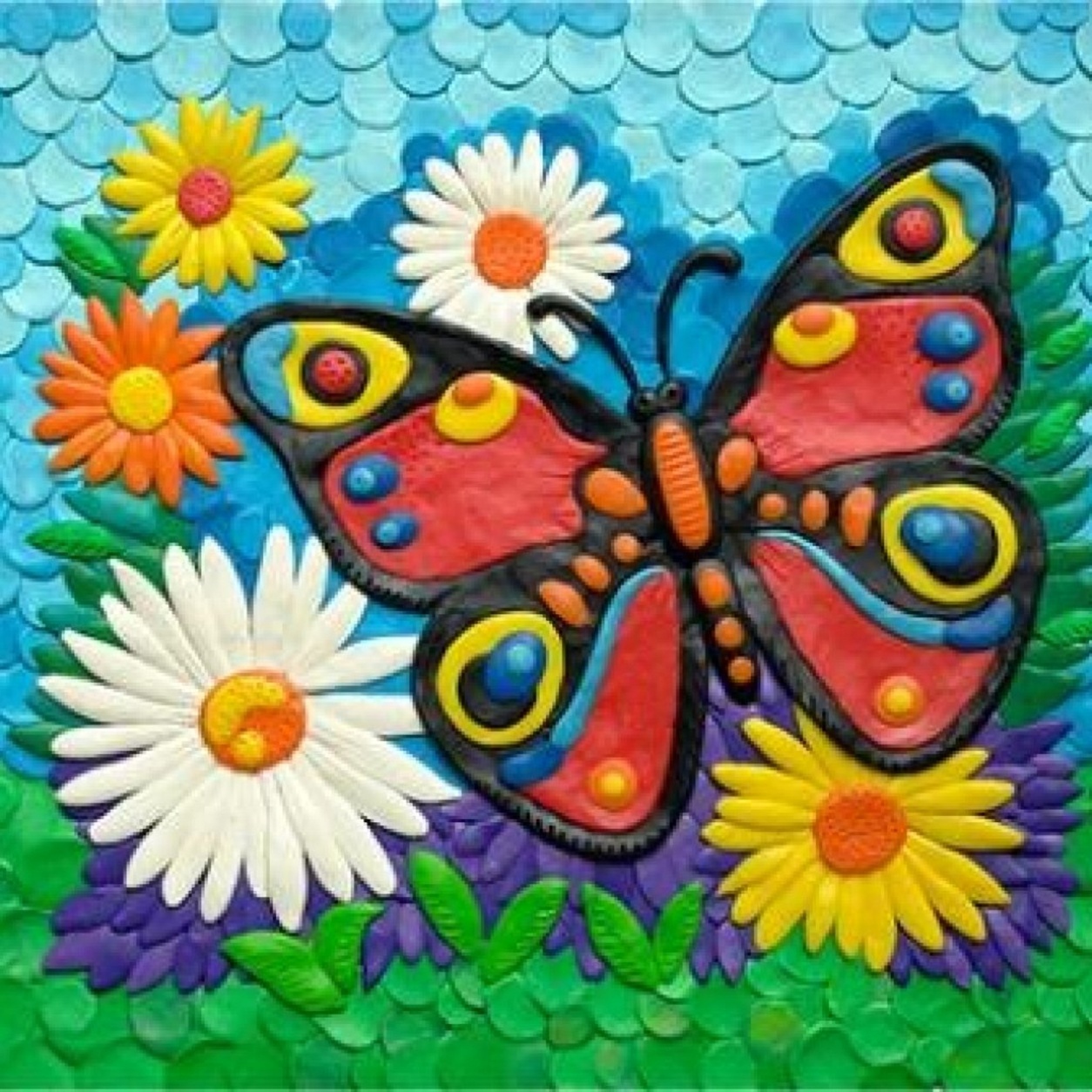 «Источники творческих способностей и дарования детей - на кончиках их пальцев. От пальцев, образно говоря, идут тончайшие ручейки, которые питают источник творческой мысли. Другими словами: чем больше мастерства в детской руке, тем умнее ребенок»,- так говорил В.А. Сухомлинский.  Рядом исследователей доказано, а практически подтверждено, что развитие мелкой моторики пальцев рук положительно сказывается на становлении речи всех детей, в том числе с ОНР. 
     Из всего многообразия видов изобразительного искусства дети отдают предпочтение рисованию, которое имеет большое значение для всестороннего развития дошкольников, способствует эстетическому и нравственному воспитанию, расширению кругозора. 
     Рисовать можно не только с помощью красок, карандашей или фломастеров, но и в такой нетрадиционной художественной технике, как пластилинография. Создание на основе пластилина лепных картин с изображением выпуклых, полуобъемных объектов на горизонтальной поверхности – один из видов декоративно-прикладного искусства.                        Пластилинография способствует в первую очередь: 
    *снятию мышечного напряжения и расслаблению; 
    *развивает детское воображение;
    *художественное и пространственное мышление; 
    *мелкую моторику рук; 
    *будит фантазию; 
    *побуждает дошкольников к самостоятельности; 
    *формирует эстетический вкус; 
    *помогает воспитывать у детей старшего дошкольного возраста трудолюбие,  желание доводить начатое дело до конца.
      Пластилинография поможет вам разнообразить досуг ребенка дома, наладить общение с ним, подарить друг другу незабываемые минуты душевной близости. Изготовленные картины дети могут подарить друзьям, близким людям, украсить ими комнату и т.п. 
     Техника проста в исполнении, не требует особых способностей, увлекает и не перегружает детей ни умственно, ни физически. Рисование пластилином позволяет использовать бросовый (катушки, диски, бусины) и природный (шишки, ракушки, каштаны) материалы. 
     В работе лучше всего использовать яркий, в меру мягкий материал, способный принимать заданную форму. Это позволит еще неокрепшим ручкам ребенка создавать свои первые рисунки. 
     Обучать пластилинографии нужно в порядке повышения уровня сложности: сначала важно научить надавливать на пластилин, затем размазывать его от центра к краям контура и далее сочетать оба приема. Начинать лучше с простых картинок и постепенно переходить к созданию более сложных. 
     При лепке картин следует учитывать особенности работы с пластилином. Так, для получения нужного оттенка можно соединять пластилин различных цветов и сортов. Смешивать более двух цветов не рекомендуется.      Существует два способа получения разнообразных оттенков: 
  1.смешивать пластилин прямо на основе, накладывая мазки попеременно. 
  2.взять несколько кусочков разноцветного пластилина, размять, перемешать в одном шарике и рисовать. 
      В зависимости от замысла фактура мазков может напоминать шелк, стекло или керамику, выглядеть шероховатой или рельефной. Для придания поверхности блеска, перед заглаживанием пластилина пальцы слегка смачивают в воде, но так, чтобы картонная основа не размокла. Чтобы поверхность картины выглядела шероховатой, используются различные способы нанесения изображения рельефных точек, штрихов, полосок, извилин или фигурных линий. Работать можно не только пальцами рук, и стеками. 
      Работа с пластилином занимает много времени, требует внимания и усидчивости, поэтому примерно в середине занятия необходимо проводить физкультурные минутки. Еще один важный момент – благоприятный настрой родителей и ребенка. Важно поощрять ребенка даже за небольшие успехи в освоении новой техники. Творчество должно доставлять ребенку радость общения, познания, труда, игры, отдыха. 

Удачи, уважаемые родители!Материал подготовила воспитатель: Тумашева Наталья Владимировна.